Table of Contents7.1	PA2021072 - Development and Use of a Dwelling and a Shed at Lot 11, 821 Greenhills Road, BlackwoodAttachment 1	Plans	47.2	PA2021117 - Removal of Restrictive Covenant 2388443 at 10 and 11 David Court, DarleyAttachment 1	Proposed plan of removal of restriction	97.3	PA2021233 - Development of an Agricultural Shed at 410 Moorabool West Road, GordonAttachment 1	Site, floor and elevation plans	10        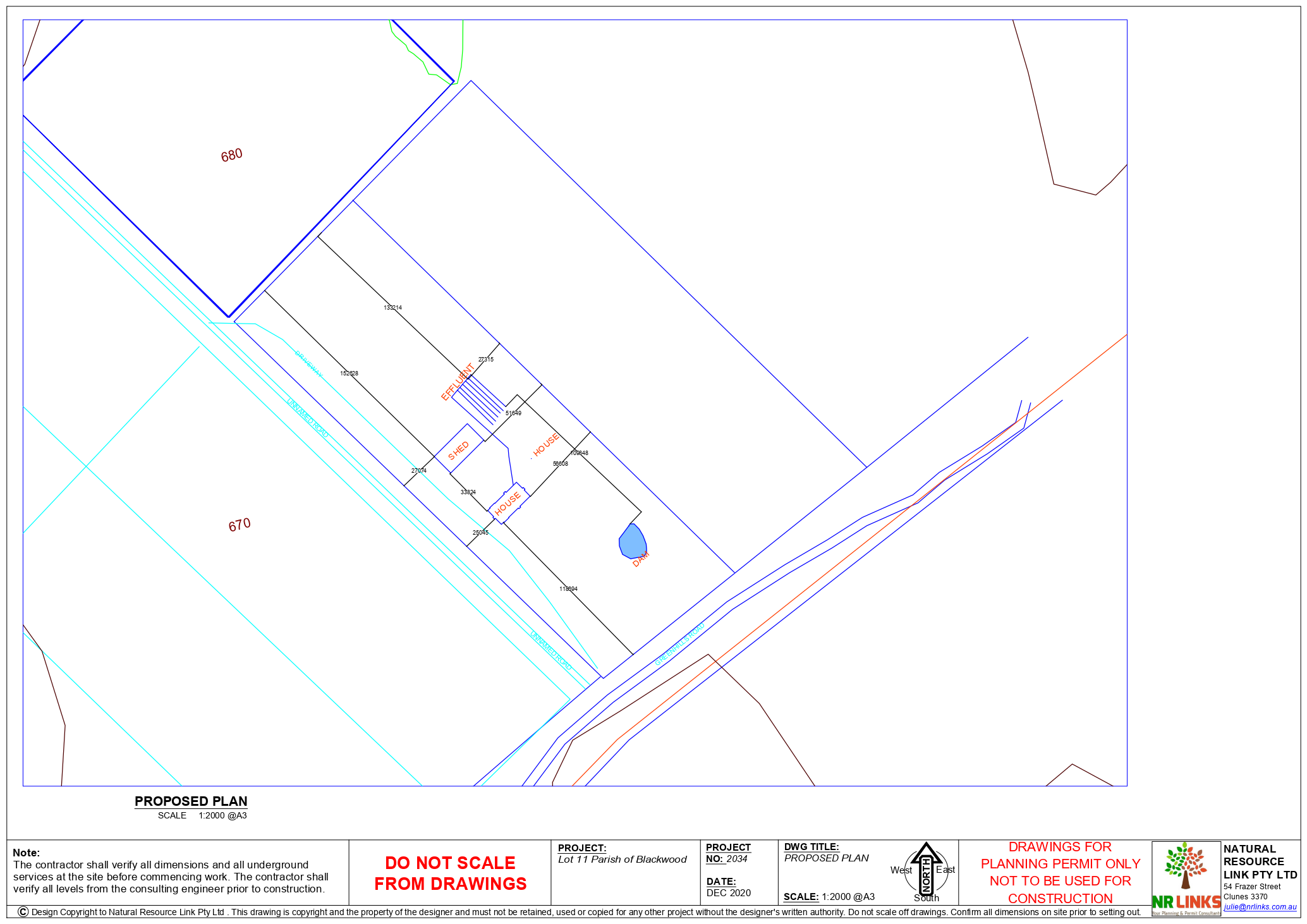 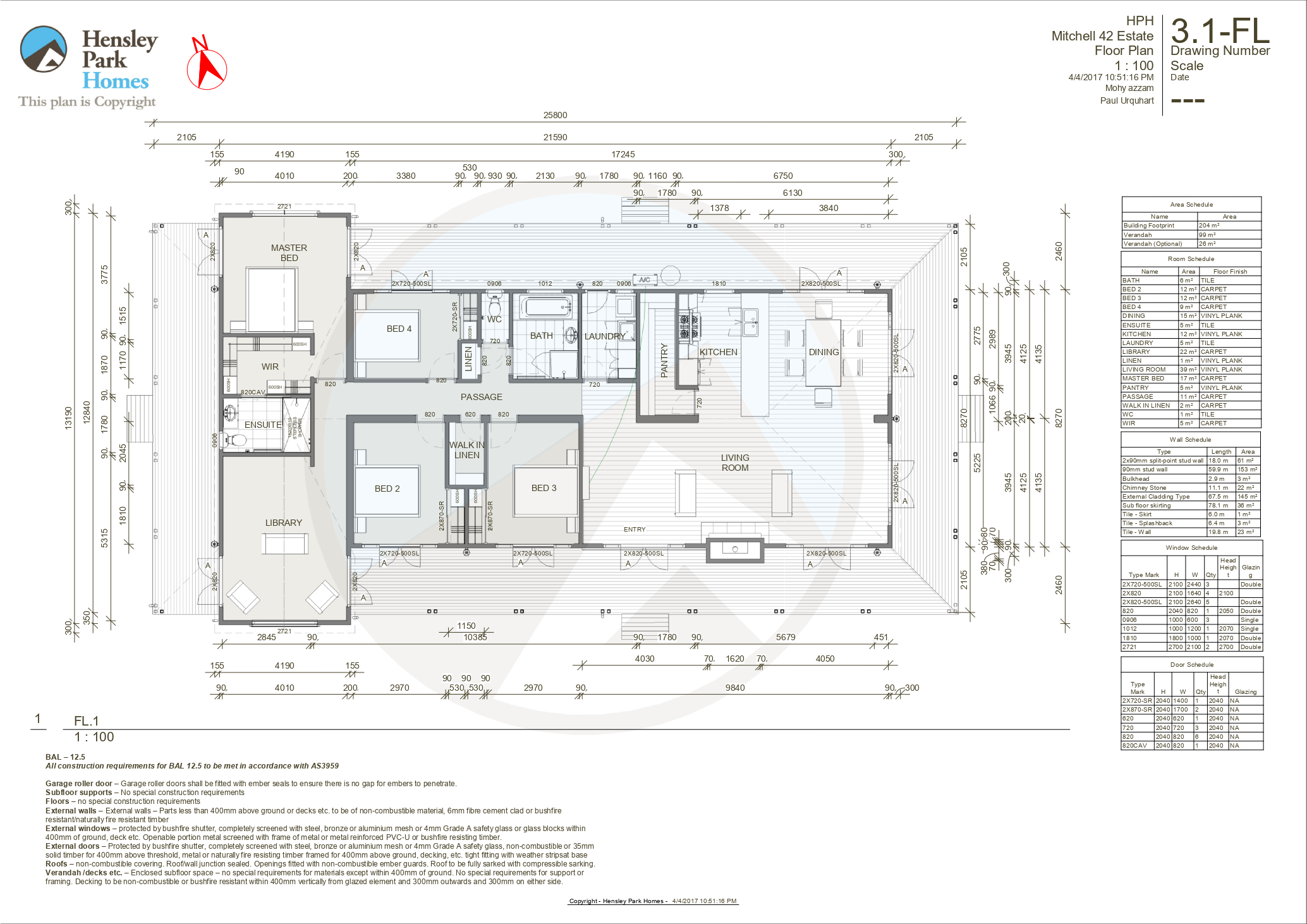 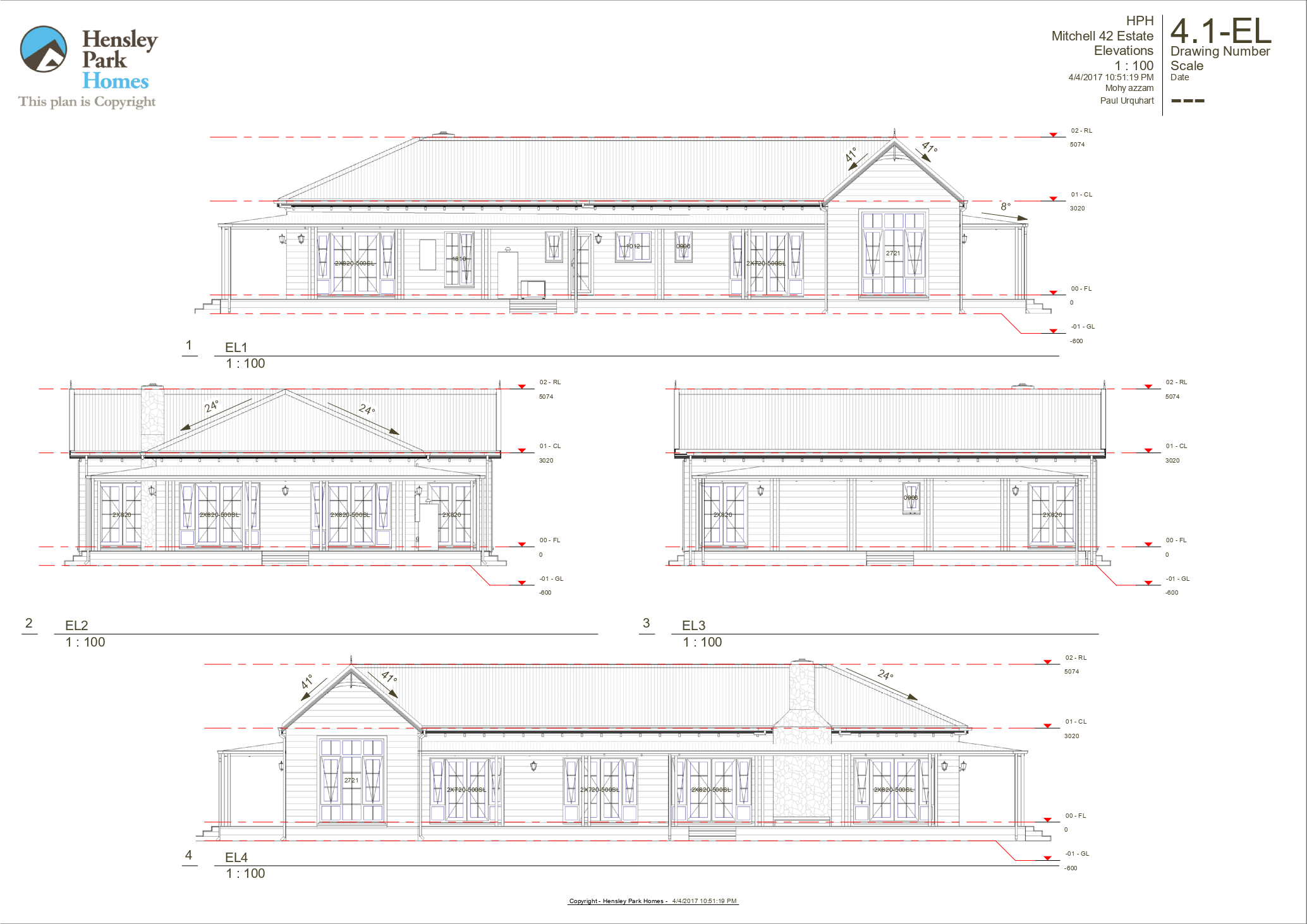 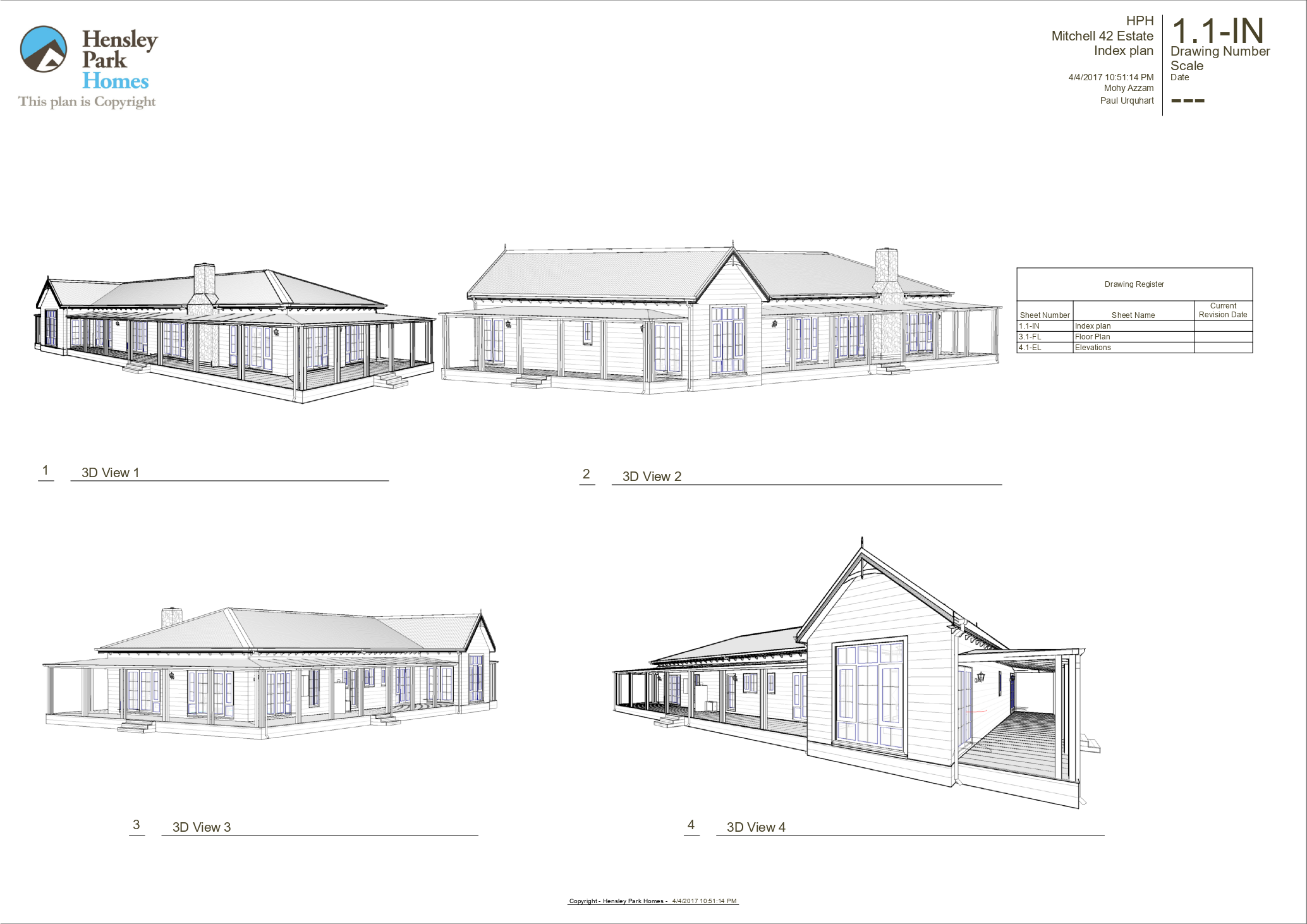 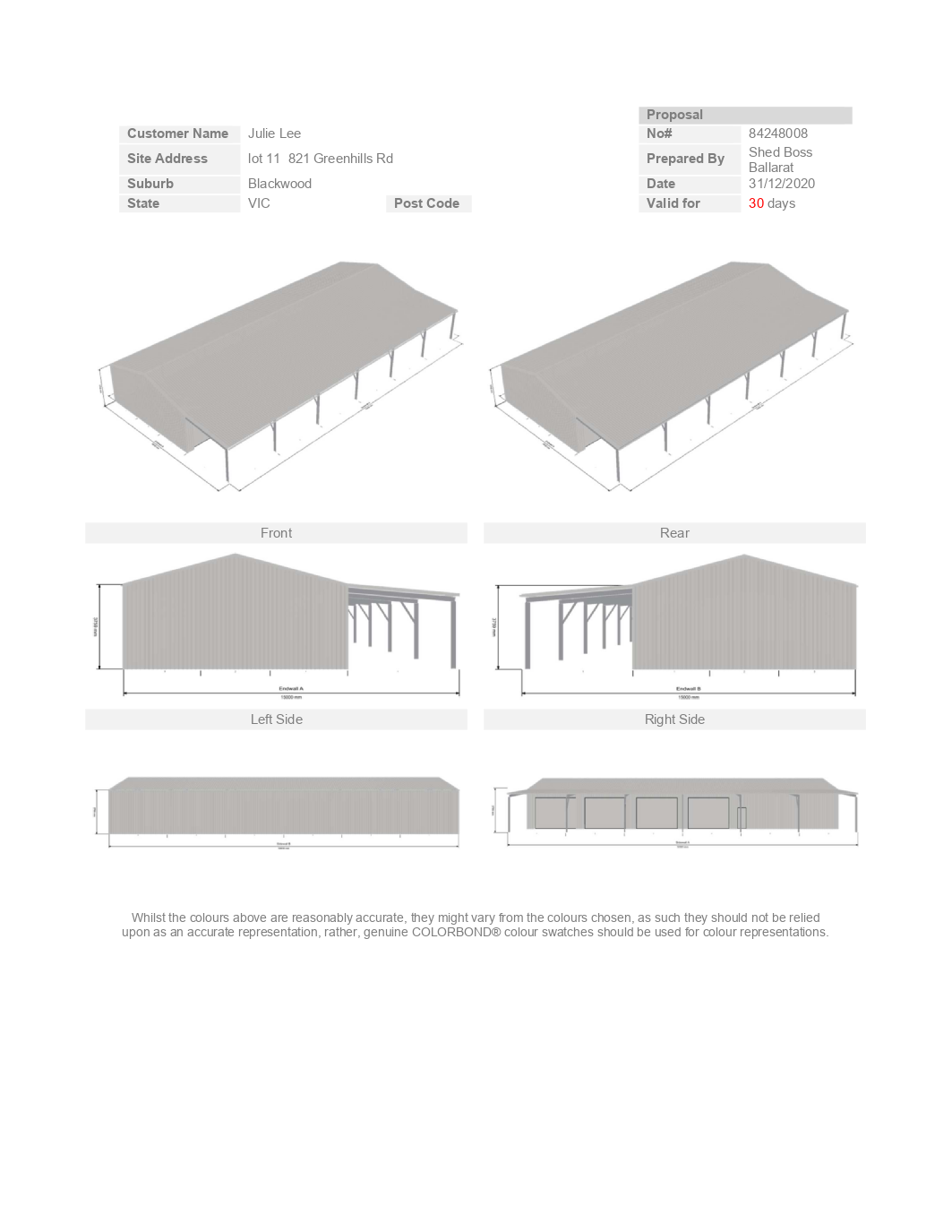 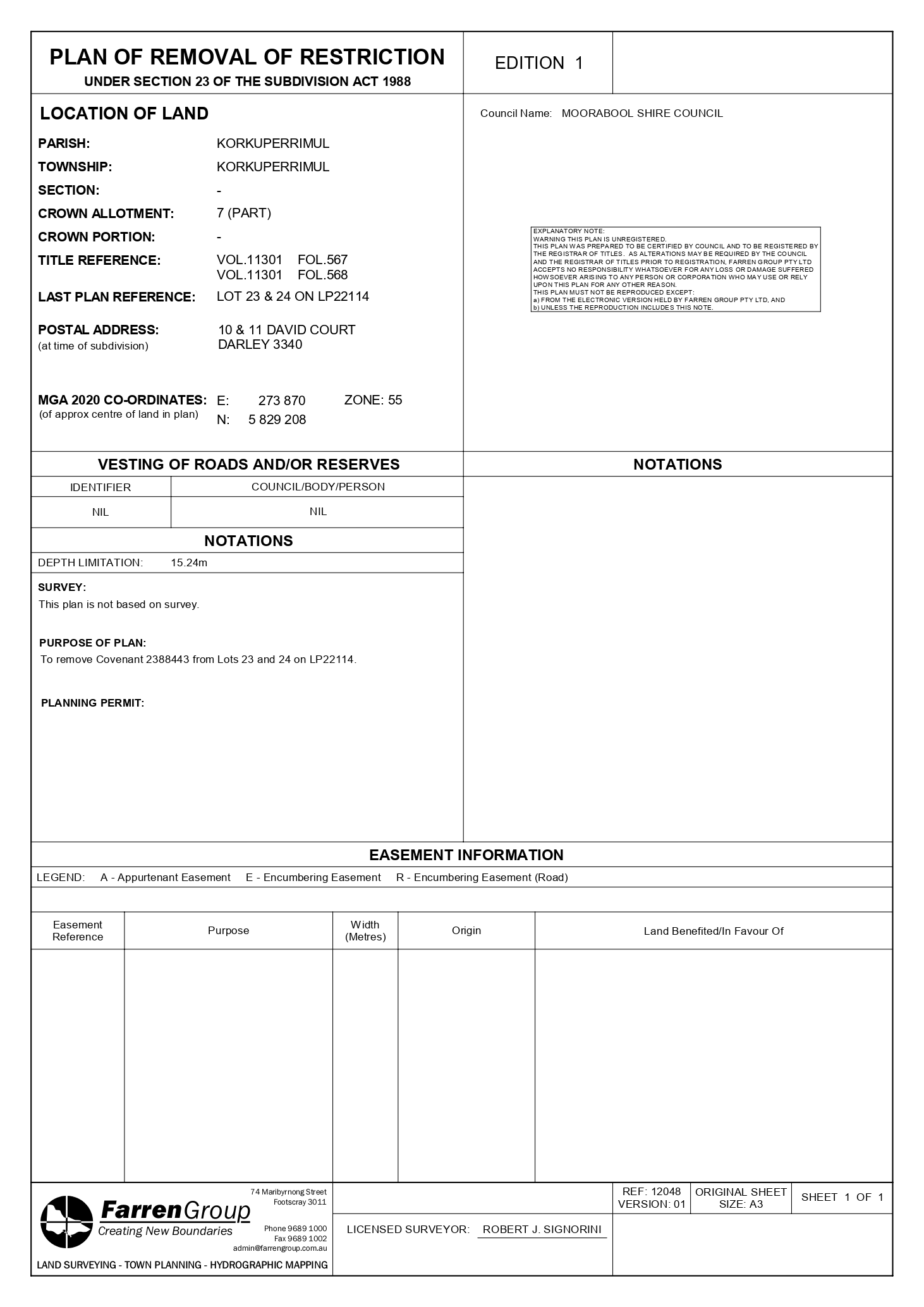 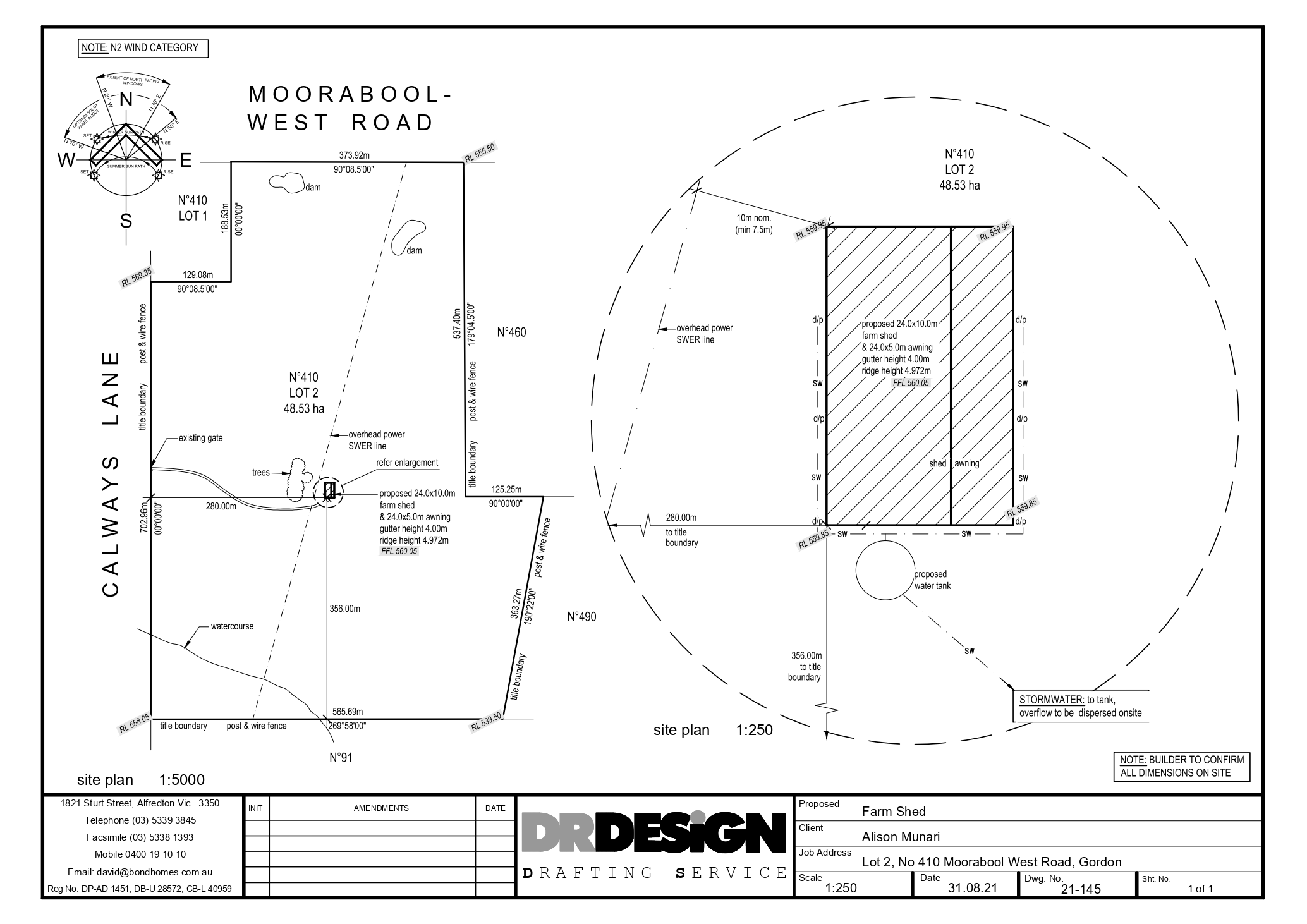 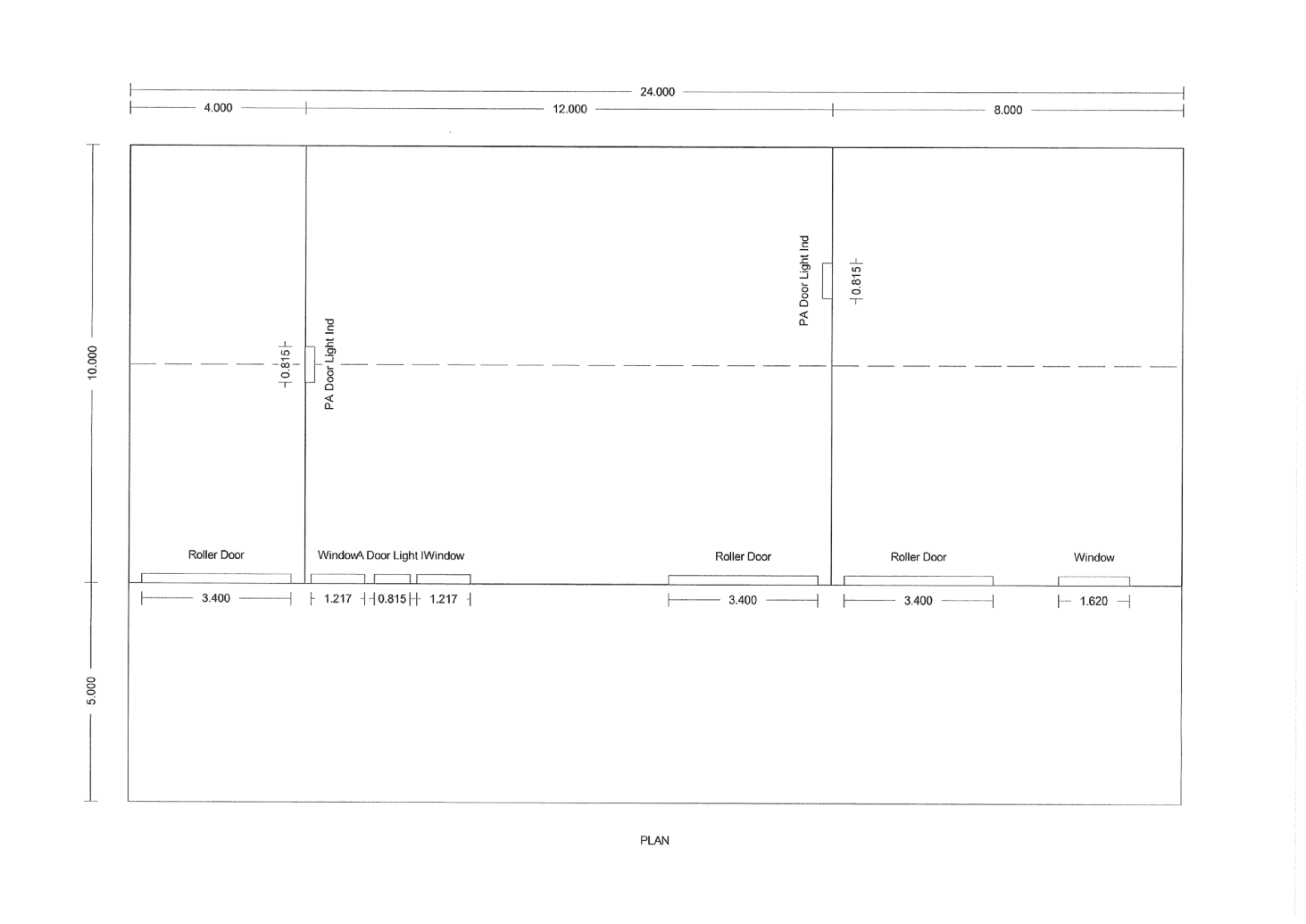 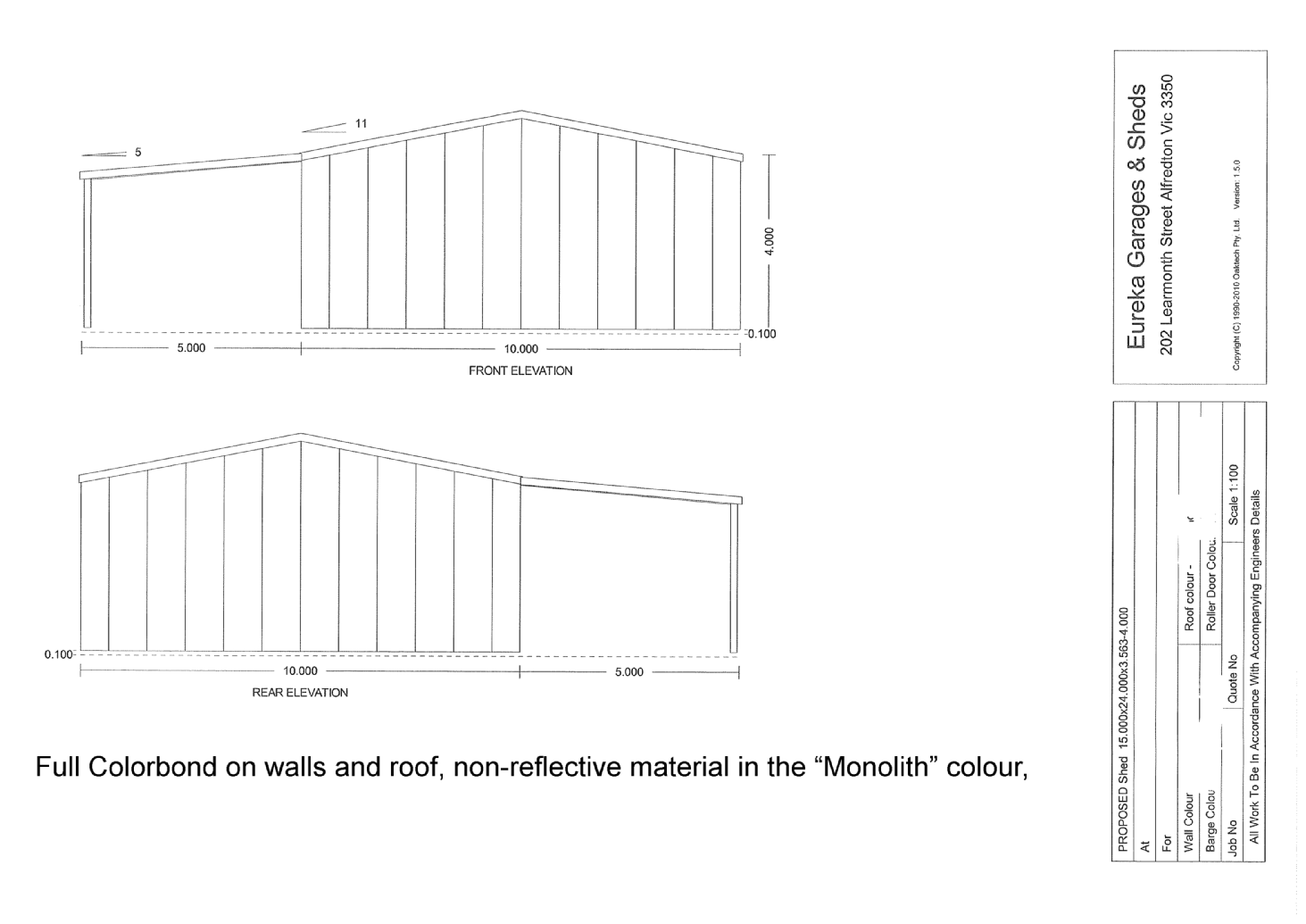 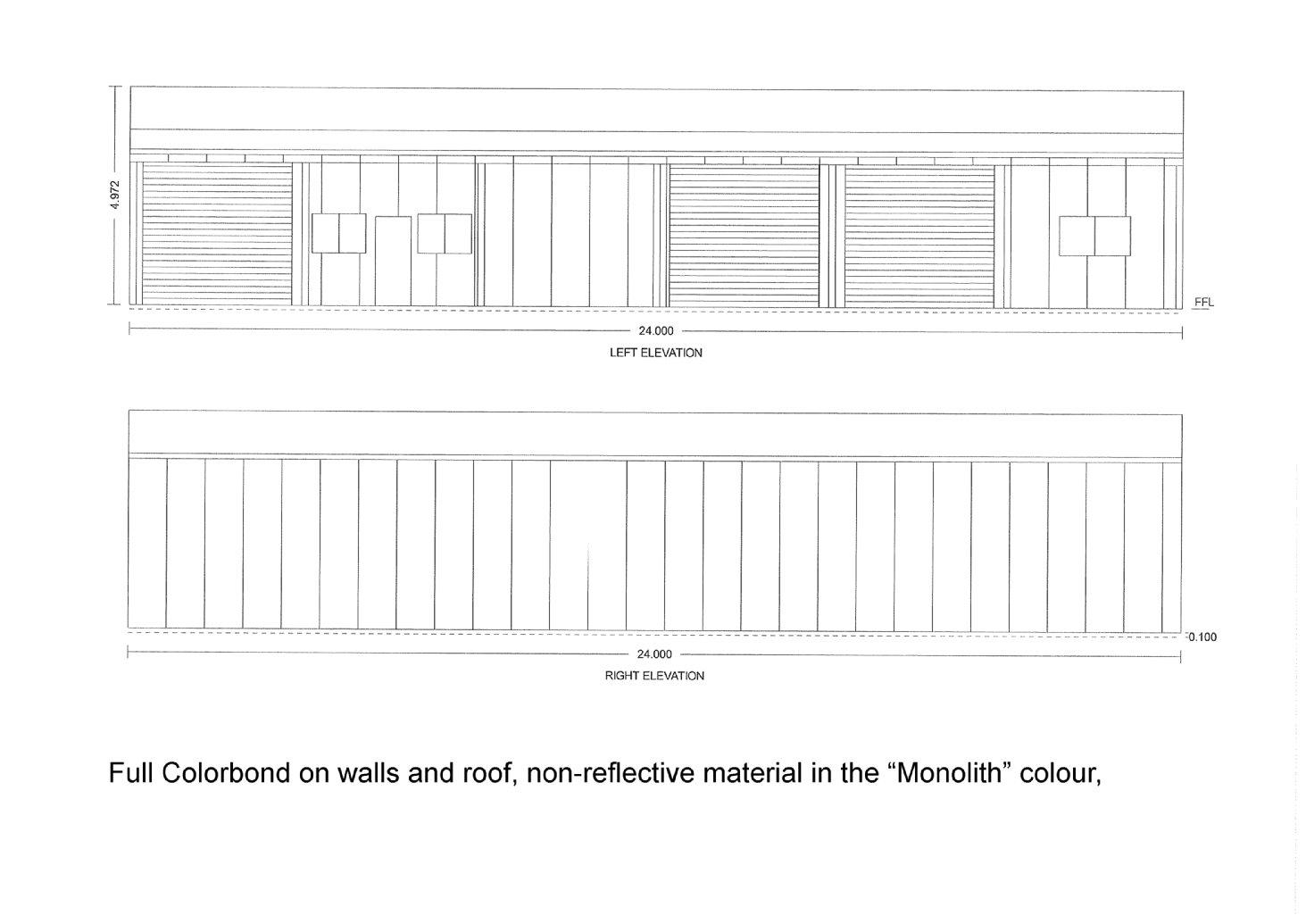 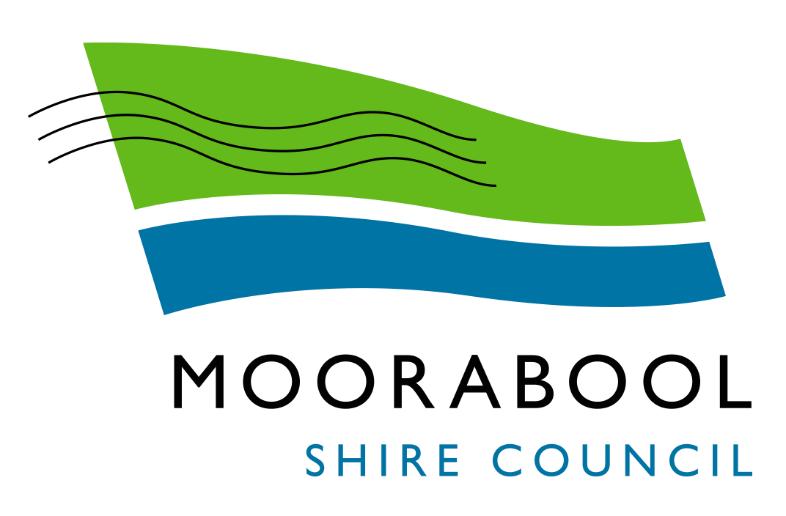 ATTACHMENTSDevelopment Assessment Committee MeetingUnder Separate CoverWednesday, 20 October 2021